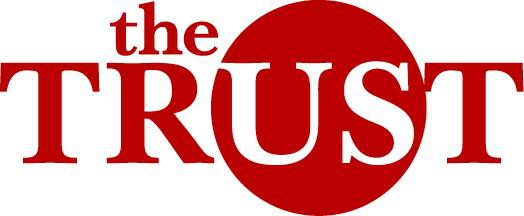 Date: 2022 Women’s Health Leadership TRUST Awards Nomination FormLeadershipNominator Information:Your First Name:                                    	Your Last Name: Your Organization: 				Your Title: Your Email:			              	Your Phone Number: Your Association/Relationship to the Nominee:  Award Nominee Information:Her First Name:		                               	Her Last Nam e: Her Organization: 		                  	Her Title: Her Email: 		    				Her Phone Number: Link to bio or LinkedIn profile:Please return all completed nominations to info@whltrust.org no later than May 16, 2022.Leadership:  This award will celebrate the woman who is viewed by her team, peers, superiors and business partners as an exceptional leader (e.g., she is imaginative, creative, resourceful, encouraging and results-oriented).Being a successful leader is a challenge; being an innovative leader is even more difficult. Leadership is demonstrated by a woman who is seen by her team members, peers, superiors and business partners as imaginative, creative, resourceful, encouraging and results-oriented.  She has excellent vision and communication skills. She leads through innovation by being an integrative thinker, embracing challenges and unleashing the potential in others to achieve amazing things.Entries will be judged on responses to the following questions:1.  What leadership qualities does the nominee exhibit?2.  How has the nominee demonstrated leadership through example?3.  What challenges has the nominee had to overcome to become a successful leader?4.  How is the nominee using creativity and innovation to lead her organization and/or shape a health care vision for the future?5.   There is increasing recognition of the importance of Diversity, Equity, & Inclusion in healthcare delivery and in advancing overall health and wellbeing. Please explain how this nominee is actively leading or supporting DEI efforts in the workplace and/or community.JUDGING CRITERIA•  Entrants should address all questions posed within the category description.•	Write a concise entry (no more than 1000 words for the total of your entry, excluding contact information). Prepare it carefully, as the judges will review it closely.Provide your submission here:1.   What leadership qualities does the nominee exhibit?2.   How has the nominee demonstrated leadership through example?3.   What challenges has the nominee had to overcome to become a successful leader?4.   How is the nominee using creativity and innovation to lead her organization and/or shape a health care vision for the future?5.   There is increasing recognition of the importance of Diversity, Equity, & Inclusion in healthcare delivery and in advancing overall health and wellbeing. Please explain how this nominee is actively leading or supporting DEI efforts in the workplace and/or community.